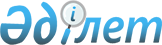 Мәслихаттың 2013 жылғы 27 желтоқсандағы № 187 "Жітіқара ауданының 2014-2016 жылдарға арналған бюджеті туралы" шешіміне өзгерістер енгізу туралы
					
			Күшін жойған
			
			
		
					Қостанай облысы Жітіқара ауданы мәслихатының 2014 жылғы 14 қазандағы № 274 шешімі. Қостанай облысының Әділет департаментінде 2014 жылғы 23 қазанда № 5123 болып тіркелді. Шешімнің қабылдау мерзімінің өтуіне байланысты қолдану тоқтатылды - (Қостанай облысы Жітіқара аудандық мәслихаты аппаратының 2015 жылғы 20 ақпандағы № 49 хаты)

      Ескерту. Шешімнің қабылдау мерзімінің өтуіне байланысты қолдану тоқтатылды - (Қостанай облысы Жітіқара аудандық мәслихаты аппаратының 20.02.2015 № 49 хаты).      Қазақстан Республикасының 2008 жылғы 4 желтоқсандағы Бюджет кодексінің 106-бабының 4-тармағына сәйкес Жітіқара аудандық мәслихаты ШЕШІМ ҚАБЫЛДАДЫ:

      1. 

Мәслихаттың 2013 жылғы 27 желтоқсандағы № 187 «Жітіқара ауданының 2014-2016 жылдарға арналған бюджеті туралы» шешіміне (Нормативтік құқықтық актілерді мемлекеттік тіркеу тізілімінде № 4382 тіркелген, 2014 жылғы 23 қаңтарда «Житикаринские новости» газетінде жарияланған) мынадай өзгерістер енгізілсін:



      көрсетілген шешімнің 1-тармағының 1) тармақшасы жаңа редакцияда жазылсын:



      «1) кірістер – 4330047,1 мың теңге, оның ішінде:



      салықтық түсімдер бойынша – 1359432 мың теңге;



      салықтық емес түсімдер бойынша – 47518 мың теңге;



      негізгі капиталды сатудан түсетін түсімдер бойынша - 16810 мың теңге;



      трансферттер түсімі бойынша – 2906287,1 мың теңге;»;



      көрсетілген шешімнің 4-тармағы жаңа редакцияда жазылсын:



      «4. 2014 жылға арналған Жітіқара ауданы әкімдігінің резерві 89952,3 мың теңге сомасында бекітілсін.»;



      көрсетілген шешімнің 1, 2, 5-қосымшалары осы шешімнің 1, 2, 3-қосымшаларына сәйкес жаңа редакцияда жазылсын.

      2. 

Осы шешім 2014 жылдың 1 қаңтарынан бастап қолданысқа енгізіледі.

 

  

Жітіқара ауданының 2014 жылға арналған бюджеті 

Жітіқара ауданының 2015 жылға арналған бюджеті 

Жітіқара ауданының қала, ауылдар, ауылдық округтер әкімдері аппараттарының бюджеттік бағдарламалары
					© 2012. Қазақстан Республикасы Әділет министрлігінің «Қазақстан Республикасының Заңнама және құқықтық ақпарат институты» ШЖҚ РМК
				

      Сессияның төрайымы



      Жітіқара аудандық мәслихатының хатшысыГ. Таликбаева

 

 

М. Кененбаева

Мәслихаттың

2014 жылғы 14 қазандағы

№ 274 шешіміне 1-қосымша

Мәслихаттың

2013 жылғы 27 желтоқсандағы

№ 187 шешіміне 1-қосымшаСанатыСанатыСанатыСанатыСомасы,

мың теңгеСыныбыСыныбыСыныбыСомасы,

мың теңгеIшкi сыныбыIшкi сыныбыСомасы,

мың теңгеАТАУЫСомасы,

мың теңгеІ. Кірістер4330047,11Салықтық түсімдер1359432101Табыс салығы6018961012Жеке табыс салығы601896103Әлеуметтiк салық4698621031Әлеуметтік салық469862104Меншiкке салынатын салықтар2309381041Мүлiкке салынатын салықтар1555601043Жер салығы119021044Көлiк құралдарына салынатын салық611981045Бірыңғай жер салығы2278105Тауарларға, жұмыстарға және қызметтерге салынатын iшкi салықтар485901052Акциздер64501053Табиғи және басқа да ресурстарды пайдаланғаны үшiн түсетiн түсiмдер302481054Кәсiпкерлiк және кәсiби қызметтi жүргiзгенi үшiн алынатын алымдар96475Ойын бизнесіне салық224507Басқа да салықтар391Басқа да салықтар39108Заңдық мәнді іс-әрекеттерді жасағаны және (немесе) оған уәкілеттігі бар мемлекеттік органдар немесе лауазымды адамдар құжаттар бергені үшін алынатын міндетті төлемдер81071081Мемлекеттік баж81072Салықтық емес түсiмдер47518201Мемлекеттік меншіктен түсетін кірістер83231Мемлекеттік кәсіпорындардың таза кірісі бөлігінің түсімдері17392015Мемлекет меншігіндегі мүлікті жалға беруден түсетін кірістер38007Мемлекеттік бюджеттен берілген кредиттер бойынша сыйақылар278406Өзге де салықтық емес түсiмдер391951Өзге де  салықтық емес түсiмдер391953Негізгі  капиталды сатудан түсетін түсімдер1681001Мемлекеттік мекемелерге бекітілген мемлекеттік мүлікті сату11181Мемлекеттік мекемелерге бекітілген  мемлекеттік мүлікті сату111803Жердi және материалдық емес активтердi сату156921Жерді сату110972Материалдық емес активтерді сату45954Трансферттердің түсімдері2906287,1402Мемлекеттiк басқарудың жоғары тұрған органдарынан түсетiн трансферттер2906287,14022Облыстық бюджеттен түсетiн трансферттер2906287,1Функционалдық топФункционалдық топФункционалдық топФункционалдық топФункционалдық топСомасы,

мың теңгеКіші функцияКіші функцияКіші функцияКіші функцияСомасы,

мың теңгеБюджеттік бағдарламалардың әкiмшiсiБюджеттік бағдарламалардың әкiмшiсiБюджеттік бағдарламалардың әкiмшiсiСомасы,

мың теңгеБағдарламаБағдарламаСомасы,

мың теңгеАТАУЫСомасы,

мың теңгеІІ. Шығындар4290752,101Жалпы сипаттағы мемлекеттiк қызметтер265095,611Мемлекеттiк басқарудың жалпы функцияларын орындайтын өкiлдi, атқарушы және басқа органдар231397,4112Аудан (облыстық маңызы бар қала) мәслихатының аппараты14756101112001Аудан (облыстық маңызы бар қала) мәслихатының қызметін қамтамасыз ету жөніндегі қызметтер14626003Мемлекеттік органның күрделі шығыстары130122Аудан (облыстық маңызы бар қала) әкімінің аппараты81027,1101122001Аудан (облыстық маңызы бар қала) әкімінің қызметін қамтамасыз ету жөніндегі қызметтер81027,1123Қаладағы аудан, аудандық маңызы бар қала, кент, ауыл, ауылдық округ әкімінің аппараты135614,3101123001Қаладағы аудан, аудандық маңызы бар қала, кент, ауыл, ауылдық округ әкімінің қызметін қамтамасыз ету жөніндегі қызметтер127378,3022Мемлекеттік органның күрделі шығыстары823612Қаржылық қызмет18630,9452Ауданның (облыстық маңызы бар қаланың) қаржы бөлімі18630,9001Ауданның (облыстық маңызы бар қаланың) бюджетін орындау және ауданның (облыстық маңызы бар қаланың) коммуналдық меншігін басқару саласындағы мемлекеттік саясатты іске асыру жөніндегі қызметтер16763,9010Жекешелендіру, коммуналдық меншікті басқару, жекешелендіруден кейінгі қызмет және осыған байланысты дауларды реттеу861011Коммуналдық меншікке түскен мүлікті есепке алу, сақтау, бағалау және сату876018Мемлекеттік органның күрделі шығыстары1305Жоспарлау және статистикалық қызмет15067,3453Ауданның (облыстық маңызы бар қаланың) экономика және бюджеттік жоспарлау бөлімі15067,3001Экономикалық саясатты, мемлекеттік жоспарлау жүйесін қалыптастыру және дамыту және ауданды (облыстық маңызы бар қаланы) басқару саласындағы мемлекеттік саясатты іске асыру жөніндегі қызметтер14937,3004Мемлекеттік органның күрделі шығыстары13002Қорғаныс7406,721Әскери мұқтаждар7406,7122Аудан (облыстық маңызы бар қала) әкімінің аппараты7406,7005Жалпыға бірдей әскери міндетті атқару шеңберіндегі іс-шаралар7406,703Қоғамдық тәртіп, қауіпсіздік, құқықтық, сот, қылмыстық-атқару қызметі433739Қоғамдық тәртіп және қауіпсіздік саласындағы өзге де қызметтер4337458Ауданның (облыстық маңызы бар қаланың) тұрғын үй-коммуналдық шаруашылығы, жолаушылар көлігі және автомобиль жолдары бөлімі4337301458021Елдi мекендерде жол қозғалысы қауiпсiздiгін қамтамасыз ету433704Бiлiм беру1619884,941Мектепке дейiнгi тәрбие және оқыту93336,3464Ауданның (облыстық маңызы бар қаланың) білім бөлімі93336,3401464009Мектепке дейінгі тәрбие мен оқыту ұйымдарының қызметін қамтамасыз ету49847,3040Мектепке дейінгі білім беру ұйымдарында мемлекеттік білім беру тапсырысын іске асыруға4348942Бастауыш, негізгі орта және жалпы орта білім беру1444903,2123Қаладағы аудан, аудандық маңызы бар қала, кент, ауыл, ауылдық округ әкімінің аппараты494005Ауылдық жерлерде балаларды мектепке дейін тегін алып баруды және кері алып келуді

ұйымдастыру494464Ауданның (облыстық маңызы бар қаланың) білім бөлімі1444409,2402464003Жалпы білім беру1393679,2402464006Балаларға қосымша білім беру507309Бiлiм беру саласындағы өзге де қызметтер81645,4464Ауданның (облыстық маңызы бар қаланың) білім бөлімі81645,4409464001Жергілікті деңгейде білім беру саласындағы мемлекеттік саясатты іске асыру жөніндегі қызметтер17456005Ауданның (облыстық маңызы бар қаланың) мемлекеттік білім беру мекемелер үшін оқулықтар мен оқу-әдiстемелiк кешендерді сатып алу және жеткізу22475

 409464007Аудандық (қалалалық) ауқымдағы мектеп олимпиадаларын және мектептен тыс іс-шараларды өткiзу1463015Жетім баланы (жетім балаларды) және ата-аналарының қамқорынсыз қалған баланы (балаларды) күтіп-ұстауға қамқоршыларға (қорғаншыларға) ай сайынға ақшалай қаражат төлемі23000067Ведомстволық бағыныстағы мемлекеттік мекемелерінің және ұйымдарының күрделі шығыстары17251,406Әлеуметтiк көмек және әлеуметтiк қамсыздандыру283711,662Әлеуметтiк көмек244204,5451Ауданның (облыстық маңызы бар қаланың) жұмыспен қамту және әлеуметтік бағдарламалар бөлімі244204,5602451002Жұмыспен қамту бағдарламасы27864602451005Мемлекеттік атаулы әлеуметтік көмек21113602451006Тұрғын үйге көмек көрсету101412602451007Жергілікті өкілетті органдардың шешімі бойынша мұқтаж азаматтардың жекелеген топтарына әлеуметтік көмек24512,5010Үйден тәрбиеленіп оқытылатын мүгедек балаларды материалдық қамтамасыз ету671602451014Мұқтаж азаматтарға үйде әлеуметтiк көмек көрсету27870015Зейнеткерлер мен мүгедектерге әлеуметтiк қызмет көрсету аумақтық орталығы1237960245101618 жасқа дейінгі балаларға мемлекеттік жәрдемақылар24005602451017Мүгедектерді оңалту жеке бағдарламасына сәйкес, мұқтаж мүгедектерді міндетті гигиеналық құралдармен және ымдау тілі мамандарының қызмет көрсетуін, жеке көмекшілермен қамтамасыз ету437869Әлеуметтiк көмек және әлеуметтiк қамтамасыз ету салаларындағы өзге де қызметтер39507,1451Ауданның (облыстық маңызы бар қаланың) жұмыспен қамту және әлеуметтік бағдарламалар бөлімі32565,1001Жергілікті деңгейде халық үшін әлеуметтік бағдарламаларды жұмыспен қамтуды қамтамасыз етуді іске асыру саласындағы мемлекеттік саясатты іске асыру жөніндегі қызметтер29691,6609451011Жәрдемақыларды және басқа да әлеуметтік төлемдерді есептеу, төлеу мен жеткізу бойынша қызметтерге ақы төлеу375021Мемлекеттік органның күрделі шығыстары2498,5458Ауданның (облыстық маңызы бар қаланың) тұрғын үй-коммуналдық шаруашылығы, жолаушылар көлігі және автомобиль жолдары бөлімі6942050Мүгедектердің құқықтарын қамтамасыз ету және өмір сүру сапасын жақсарту жөніндегі іс-шаралар жоспарын іске асыру694207Тұрғын үй-коммуналдық шаруашылық414040,41Тұрғын үй шаруашылығы242113,9455Ауданның (облыстық маңызы бар қаланың) мәдениет және тілдерді дамыту бөлімі31024Жұмыспен қамту 2020 жол картасы бойынша қалаларды және ауылдық елді мекендерді дамыту шеңберінде объектілерді жөндеу31458Ауданның (облыстық маңызы бар қаланың) тұрғын үй-коммуналдық шаруашылығы, жолаушылар көлігі және автомобиль жолдары бөлімі9657,3003Мемлекеттік тұрғын үй қорының сақталуын ұйымдастыру1817031Кондоминиум объектісіне техникалық паспорттар дайындау5943,3049Көп пәтерлі тұрғын үйлерде энергетикалық аудит жүргізу1897464Ауданның (облыстық маңызы бар қаланың) білім бөлімі34060,6026Жұмыспен қамту 2020 жол картасы бойынша қалаларды және ауылдық елді мекендерді дамыту шеңберінде объектілерді жөндеу34060,6467Ауданның (облыстық маңызы бар қаланың) құрылыс бөлімі198365004Инженерлік коммуникациялық инфрақұрылымды жобалау, дамыту, жайластыру және (немесе) сатып алу1983652Коммуналдық шаруашылық111111467Ауданның (облыстық маңызы бар қаланың) құрылыс бөлімі111111058Елді мекендердегі сумен жабдықтау және су бұру жүйелерін дамыту1111113Елді-мекендерді абаттандыру60815,5123Қаладағы аудан, аудандық маңызы бар қала, кент, ауыл, ауылдық округ әкімінің аппараты29942,5008Елді мекендердегі көшелерді жарықтандыру4575,5009Елді мекендердің санитариясын қамтамасыз ету8321010010Жерлеу орындарын ұстау және туыстары жоқ адамдарды жерлеу605011Елді мекендерді абаттандыру мен көгалдандыру16441458Ауданның (облыстық маңызы бар қаланың) тұрғын үй-коммуналдық шаруашылығы, жолаушылар көлігі және автомобиль жолдары бөлімі30873015Елдi мекендердегі көшелердi жарықтандыру27871016Елдi мекендердiң санитариясын қамтамасыз ету650048Қаланы және елді мекендерді абаттандыруды дамыту235208Мәдениет, спорт, туризм және ақпараттық кеңістiк125865,481Мәдениет саласындағы қызмет42203455Ауданның (облыстық маңызы бар қаланың) мәдениет және тілдерді дамыту бөлімі42203003Мәдени-демалыс жұмысын қолдау4220382Спорт22362,8465Ауданның (облыстық маңызы бар қаланың) дене шынықтыру және спорт бөлімі22362,8001Жергілікті деңгейде дене шынықтыру және спорт саласындағы мемлекеттік саясатты іске асыру жөніндегі қызметтер7826,8005Ұлттық және бұқаралық спорт түрлерін дамыту4405006Аудандық (облыстық маңызы бар қалалық) деңгейде спорттық жарыстар өткiзу3131007Әртүрлi спорт түрлерi бойынша аудан (облыстық маңызы бар қала) құрама командаларының мүшелерiн дайындау және олардың облыстық спорт жарыстарына қатысуы700083Ақпараттық кеңiстiк42182,3455Ауданның (облыстық маңызы бар қаланың) мәдениет және тілдерді дамыту бөлімі30542,3803455006Аудандық (қалалық) кiтапханалардың жұмыс iстеуi22521803455007Мемлекеттік тілді және Қазақстан халықтарының басқа да тілдерін дамыту8021,3456Ауданның (облыстық маңызы бар қаланың) ішкі саясат бөлімі11640002Газеттер мен журналдар арқылы мемлекеттік ақпараттық саясат жүргізу жөніндегі қызметтер7502005Телерадио хабарларын тарату арқылы мемлекеттік ақпараттық саясатты жүргізу жөніндегі қызметтер413889Мәдениет, спорт, туризм және ақпараттық кеңiстiктi ұйымдастыру жөнiндегi өзге де қызметтер19117,3455Ауданның (облыстық маңызы бар қаланың) мәдениет және тілдерді дамыту бөлімі7457809455001Жергілікті деңгейде тілдерді және мәдениетті дамыту саласындағы мемлекеттік саясатты іске асыру жөніндегі қызметтер6687010Мемлекеттік органның күрделі шығыстары130032Ведомстволық бағыныстағы мемлекеттік мекемелерінің және ұйымдарының күрделі шығыстары640456Ауданның (облыстық маңызы бар қаланың) ішкі саясат бөлімі11660,3809456001Жергілікті деңгейде ақпарат, мемлекеттілікті нығайту және азаматтардың әлеуметтік сенімділігін қалыптастыру саласында мемлекеттік саясатты іске асыру жөніндегі қызметтер10868,3809456003Жастар саясаты саласында іс-шараларды іске асыру662006Мемлекеттік органның күрделі шығыстары13010Ауыл, су, орман, балық шаруашылығы, ерекше қорғалатын табиғи аумақтар, қоршаған ортаны және жануарлар дүниесін қорғау, жер қатынастары74478,4101Ауыл шаруашылығы34320,5453Ауданның (облыстық маңызы бар қаланың) экономика және бюджеттік жоспарлау бөлімі1391099Мамандардың әлеуметтік көмек көрсетуі жөніндегі шараларды іске асыру1391462Ауданның (облыстық маңызы бар қаланың) ауыл шаруашылығы

бөлімі22861,4001Жергілікті деңгейде ауыл шаруашылығы саласындағы мемлекеттік саясатты іске асыру жөніндегі қызметтер22731,4006Мемлекеттік органның күрделі шығыстары130473Ауданның (облыстық маңызы бар қаланың) ветеринария бөлімі10068,1001Жергілікті деңгейде ветеринария саласындағы мемлекеттік саясатты іске асыру жөніндегі қызметтер7132,6006Ауру жануарларды санитарлық союды ұйымдастыру836007Қаңғыбас иттер мен мысықтарды аулауды және жоюды ұйымдастыру1374010Ауыл шаруашылығы жануарларын сәйкестендіру жөніндегі іс-шараларды өткізу725,5106Жер қатынастары10078,9463Ауданның (облыстық маңызы бар қаланың) жер қатынастары бөлімі10078,91006463001Аудан (облыстық маңызы бар қала) аумағында жер қатынастарын реттеу саласындағы мемлекеттік саясатты іске асыру жөніндегі қызметтер10078,99Ауыл, су, орман, балық шаруашылығы, қоршаған ортаны қорғау және жер қатынастары саласындағы басқа да қызметтер30079473Ауданның (облыстық маңызы бар қаланың) ветеринария бөлімі30079011Эпизоотияға қарсы іс-шаралар

жүргізу3007911Өнеркәсіп, сәулет, қала құрылысы және құрылыс қызметі38192,2112Сәулет, қала құрылысы және құрылыс қызметі38192,2467Ауданның (облыстық маңызы бар қаланың) құрылыс бөлімі12441,41102467001Жергілікті деңгейде құрылыс саласындағы мемлекеттік саясатты іске асыру жөніндегі қызметтер10392,6017Мемлекеттік органның күрделі шығыстары2048,8468Ауданның (облыстық маңызы бар қаланың) сәулет және қала құрылысы бөлімі25750,81102468001Жергілікті деңгейде сәулет және қала құрылысы саласындағы мемлекеттік саясатты іске асыру жөніндегі қызметтер6089,8003Аудан аумағында қала құрылысын дамыту схемаларын және елді мекендердің бас жоспарларын әзірлеу1966112Көлiк және коммуникация58850121Автомобиль көлiгi58850123Қаладағы аудан, аудандық маңызы бар қала, кент, ауыл, ауылдық округ әкімінің аппараты12900013Аудандық маңызы бар қалаларда, кенттерде, ауылдарда, ауылдық округтерде автомобиль жолдарының жұмыс істеуін қамтамасыз ету12900458Ауданның (облыстық маңызы бар қаланың) тұрғын үй-коммуналдық шаруашылығы, жолаушылар көлігі және автомобиль жолдары бөлімі459501201458023Автомобиль жолдарының жұмыс істеуін қамтамасыз ету4595013Басқалар1377383,7133Кәсiпкерлiк қызметтi қолдау және бәсекелестікті қорғау11281,3469Ауданның (облыстық маңызы бар қаланың) кәсіпкерлік бөлімі11281,31303469001Жергілікті деңгейде кәсіпкерлік пен өнеркәсіпті дамыту саласындағы мемлекеттік саясатты іске асыру жөніндегі қызметтер9431,3004Мемлекеттік органның күрделі шығыстары1850139Басқалар1366102,4123Қаладағы аудан, аудандық маңызы бар қала, кент, ауыл, ауылдық округ әкімінің аппараты46116049Моноқалаларды дамытудың 2012-2020 жылдарға арналған

бағдарламасы шеңберінде моноқалаларды ағымдағы жайластыру46116452Ауданның (облыстық маңызы бар қаланың) қаржы бөлімі89952,3012Ауданның (облыстық маңызы бар қаланың) жергілікті атқарушы органының резерві89952,3458Ауданның (облыстық маңызы бар қаланың) тұрғын үй-коммуналдық шаруашылығы, жолаушылар көлігі және автомобиль жолдары бөлімі769920,1001Жергілікті деңгейде тұрғын үй-коммуналдық шаруашылығы, жолаушылар көлігі және автомобиль жолдары саласындағы мемлекеттік саясатты іске асыру жөніндегі қызметтер17286,1013Мемлекеттік органның күрделі шығыстары130044Моноқалаларды дамытудың 2012-2020 жылдарға арналған бағдарламасы шеңберінде моноқалаларды ағымдағы жайластыру86084067Ведомстволық бағыныстағы мемлекеттік мекемелерінің және ұйымдарының күрделі шығыстары1800085Моноқалаларды дамытудың 2012-2020 жылдарға арналған бағдарламасы шеңберінде бюджеттік инвестициялық жобаларды іске асыру664620464Ауданның (облыстық маңызы бар қаланың) білім бөлімі25434041«Өңірлерді дамыту» Бағдарламасы шеңберінде өңірлерді экономикалық дамытуға жәрдемдесу бойынша шараларды іске асыру14424042Моноқалаларды дамытудың 2012-2020 жылдарға арналған

бағдарламасы шеңберінде

моноқалаларды ағымдағы жайластыру11010467Ауданның (облыстық маңызы бар қаланың) құрылыс бөлімі384680085Моноқалаларды дамытудың 2012-2020 жылдарға арналған бағдарламасы шеңберінде бюджеттік инвестициялық жобаларды іске асыру384680469Ауданның (облыстық маңызы бар қаланың) кәсіпкерлік бөлімі50000033Моноқалаларды дамытудың 2012-2020 жылдарға арналған

бағдарламасы шеңберінде жобаларды іске асыру үшін берілетін кредиттер бойынша пайыздық мөлшерлемені субсидиялау43000034Моноқалаларды дамытудың 2012-2020 жылдарға арналған

бағдарламасы шеңберінде жаңа

өндірістерді дамытуға гранттар беру700014Борышқа қызмет көрсету9,41Борышқа қызмет көрсету9,4452Ауданның (облыстық маңызы бар қаланың) қаржы бөлімі9,4013Жергілікті атқарушы органдардың облыстық бюджеттен қарыздар бойынша сыйақылар мен өзге де төлемдерді төлеу бойынша борышына қызмет көрсету9,415Трансферттер21496,81Трансферттер21496,8452Ауданның (облыстық маңызы бар қаланың) қаржы бөлімі21496,8006Нысаналы пайдаланылмаған (толық пайдаланылмаған) трансферттерді қайтару21496,8ІІІ. Таза бюджеттік кредиттеу46643Бюджеттік кредиттер4695213Басқалар469529Басқалар46952469Ауданның (облыстық маңызы бар қаланың) кәсіпкерлік бөлімі46952008Моноқалалардағы кәсіпкерлікті дамытуға жәрдемдесуге кредит беру46952СанатыСанатыСанатыСанатыСанатыСомасы,

мың теңгеСыныбыСыныбыСыныбыСыныбыСомасы,

мың теңгеIшкi сыныбыIшкi сыныбыIшкi сыныбыСомасы,

мың теңгеЕрекшелігіЕрекшелігіСомасы,

мың теңгеБюджеттік кредиттерді өтеу3095Бюджеттік кредиттерді өтеу30901Бюджеттік кредиттерді өтеу3091Мемлекеттік бюджеттен берілген бюджеттік кредиттерді өтеу309ІV. Қаржы активтерімен операциялар бойынша сальдо7500013Басқалар750009Басқалар75000458Ауданның (облыстық маңызы бар қаланың) тұрғын үй-коммуналдық шаруашылығы, жолаушылар көлігі және автомобиль жолдары бөлімі75000060Мамандандырылған уәкілетті

ұйымдардың жарғылық капиталдарын ұлғайту75000V. Бюджет тапшылығы (профициті)-82348VІ. Бюджет тапшылығын қаржыландыру (профицитін пайдалану)82348

Мәслихаттың

2014 жылғы 14 қазандағы

№ 274 шешіміне 2-қосымша

Мәслихаттың

2013 жылғы 27 желтоқсандағы

№ 187 шешіміне 2-қосымшаСанатыСанатыСанатыСанатыСомасы,

мың теңгеСыныбыСыныбыСыныбыСомасы,

мың теңгеIшкi сыныбыIшкi сыныбыСомасы,

мың теңгеАТАУЫСомасы,

мың теңгеІ. Кірістер30419651Салықтық түсімдер1461578101Табыс салығы6850241012Жеке табыс салығы685024103Әлеуметтiк салық5087471031Әлеуметтік салық508747104Меншiкке салынатын салықтар2133621041Мүлiкке салынатын салықтар1337601043Жер салығы112181044Көлiк құралдарына салынатын салық661061045Бірыңғай жер салығы2278105Тауарларға, жұмыстарға және қызметтерге салынатын iшкi салықтар456761052Акциздер65501053Табиғи және басқа да ресурстарды пайдаланғаны үшiн түсетiн түсiмдер251481054Кәсiпкерлiк және кәсiби қызметтi жүргiзгенi үшiн алынатын алымдар115765Ойын бизнесіне салық240207Басқа да салықтар881Басқа да салықтар88108Заңдық мәнді іс-әрекеттерді жасағаны және (немесе) оған уәкілеттігі бар мемлекеттік органдар немесе лауазымды адамдар құжаттар бергені үшін алынатын міндетті төлемдер86811081Мемлекеттік баж86812Салықтық емес түсiмдер41652201Мемлекеттік меншіктен түсетін кірістер22352015Мемлекет меншігіндегі мүлікті жалға беруден түсетін кірістер223506Өзге де салықтық емес түсiмдер394171Өзге де салықтық емес түсiмдер394173Негізгі капиталды сатудан түсетін түсімдер1085201Мемлекеттік мекемелерге бекітілген мемлекеттік мүлікті сату19011Мемлекеттік мекемелерге бекітілген мемлекеттік мүлікті сату190103Жердi және материалдық емес активтердi сату89511Жерді сату68202Материалдық емес активтерді сату21314Трансферттердің түсімдері1527883402Мемлекеттiк басқарудың жоғары тұрған органдарынан түсетiн трансферттер15278834022Облыстық бюджеттен түсетiн трансферттер1527883Функционалдық топФункционалдық топФункционалдық топФункционалдық топФункционалдық топСомасы,

мың теңгеКіші функцияКіші функцияКіші функцияКіші функцияСомасы,

мың теңгеБюджеттік бағдарламалардың әкiмшiсiБюджеттік бағдарламалардың әкiмшiсiБюджеттік бағдарламалардың әкiмшiсiСомасы,

мың теңгеБағдарламаБағдарламаСомасы,

мың теңгеАТАУЫСомасы,

мың теңгеІІ. Шығындар304196501Жалпы сипаттағы мемлекеттiк қызметтер25466211Мемлекеттiк басқарудың жалпы функцияларын орындайтын өкiлдi, атқарушы және басқа органдар219524112Аудан (облыстық маңызы бар қала) мәслихатының аппараты14184101112001Аудан (облыстық маңызы бар қала) мәслихатының қызметін қамтамасыз ету жөніндегі қызметтер14184122Аудан (облыстық маңызы бар қала) әкімінің аппараты72554101122001Аудан (облыстық маңызы бар қала) әкімінің қызметін қамтамасыз ету жөніндегі қызметтер72554123Қаладағы аудан, аудандық маңызы бар қала, кент, ауыл, ауылдық округ әкімінің аппараты132786101123001Қаладағы аудан, аудандық маңызы бар қала, кент, ауыл, ауылдық округ әкімінің қызметін қамтамасыз ету жөніндегі қызметтер13278612Қаржылық қызмет19884452Ауданның (облыстық маңызы бар қаланың) қаржы бөлімі19884001Ауданның (облыстық маңызы бар қаланың) бюджетін орындау және ауданның (облыстық маңызы бар қаланың) коммуналдық меншігін басқару саласындағы мемлекеттік саясатты іске асыру жөніндегі қызметтер16101010Жекешелендіру, коммуналдық меншікті басқару, жекешелендіруден кейінгі қызмет және осыған байланысты дауларды реттеу1019011Коммуналдық меншікке түскен мүлікті есепке алу, сақтау, бағалау және сату27645Жоспарлау және статистикалық қызмет15254453Ауданның (облыстық маңызы бар қаланың) экономика және бюджеттік жоспарлау бөлімі15254001Экономикалық саясатты, мемлекеттік жоспарлау жүйесін қалыптастыру және дамыту және ауданды (облыстық маңызы бар қаланы) басқару саласындағы мемлекеттік саясатты іске асыру жөніндегі қызметтер1525402Қорғаныс458421Әскери мұқтаждар4435122Аудан (облыстық маңызы бар қала) әкімінің аппараты4435005Жалпыға бірдей әскери міндетті атқару шеңберіндегі іс-шаралар44352Төтенше жағдайлар жөнiндегi жұмыстарды ұйымдастыру149122Аудан (облыстық маңызы бар қала) әкімінің аппараты149007Аудандық (қалалық) ауқымдағы дала өрттерінің, сондай-ақ мемлекеттік өртке қарсы қызмет органдары құрылмаған елдi мекендерде өрттердің алдын алу және оларды сөндіру жөніндегі іс-шаралар14903Қоғамдық тәртіп, қауіпсіздік, құқықтық, сот, қылмыстық-атқару қызметі280639Қоғамдық тәртіп және қауіпсіздік саласындағы өзге де қызметтер2806458Ауданның (облыстық маңызы бар қаланың) тұрғын үй-коммуналдық шаруашылығы, жолаушылар көлігі және автомобиль жолдары бөлімі2806301458021Елдi мекендерде жол қозғалысы қауiпсiздiгін қамтамасыз ету280604Бiлiм беру152615741Мектепке дейiнгi тәрбие және оқыту46940464Ауданның (облыстық маңызы бар қаланың) білім бөлімі46940401464009Мектепке дейінгі тәрбие мен оқыту ұйымдарының қызметін қамтамасыз ету4694042Бастауыш, негізгі орта және жалпы орта білім беру1407156464Ауданның (облыстық маңызы бар қаланың) білім бөлімі1407156402464003Жалпы білім беру1359138402464006Балаларға қосымша білім беру480189Бiлiм беру саласындағы өзге де қызметтер72061464Ауданның (облыстық маңызы бар қаланың) білім бөлімі72061409464001Жергілікті деңгейде білім беру саласындағы мемлекеттік саясатты іске асыру жөніндегі қызметтер17681005Ауданның (облыстық маңызы бар қаланың) мемлекеттік білім беру мекемелер үшін оқулықтар мен оқу-әдiстемелiк кешендерді сатып алу және жеткізу25680409464007Аудандық (қалалалық) ауқымдағы мектеп олимпиадаларын және мектептен тыс іс-шараларды өткiзу1565015Жетім баланы (жетім балаларды) және ата-аналарының қамқорынсыз қалған баланы (балаларды) күтіп-ұстауға қамқоршыларға (қорғаншыларға) ай сайынға ақшалай қаражат төлемі24614022Жетім баланы (жетім балаларды) және ата-анасының қамқорлығынсыз қалған баланы (балаларды) асырап алғаны үшін Қазақстан азаматтарына біржолғы ақша қаражатын төлеуге арналған төлемдер1023067Ведомстволық бағыныстағы мемлекеттік мекемелерінің және ұйымдарының күрделі шығыстары149806Әлеуметтiк көмек және әлеуметтiк қамсыздандыру20256762Әлеуметтiк көмек172906451Ауданның (облыстық маңызы бар қаланың) жұмыспен қамту және әлеуметтік бағдарламалар бөлімі172906602451002Жұмыспен қамту бағдарламасы30049602451005Мемлекеттік атаулы әлеуметтік көмек16459602451006Тұрғын үйге көмек көрсету28285602451007Жергілікті өкілетті органдардың шешімі бойынша мұқтаж азаматтардың жекелеген топтарына әлеуметтік көмек28110010Үйден тәрбиеленіп оқытылатын мүгедек балаларды материалдық қамтамасыз ету928602451014Мұқтаж азаматтарға үйде әлеуметтiк көмек көрсету25325015Зейнеткерлер мен мүгедектерге әлеуметтiк қызмет көрсету аумақтық орталығы1197560245101618 жасқа дейінгі балаларға мемлекеттік жәрдемақылар27626602451017Мүгедектерді оңалту жеке бағдарламасына сәйкес, мұқтаж мүгедектерді міндетті гигиеналық құралдармен және ымдау тілі мамандарының қызмет көрсетуін, жеке көмекшілермен қамтамасыз ету414969Әлеуметтiк көмек және әлеуметтiк қамтамасыз ету салаларындағы өзге де қызметтер29661451Ауданның (облыстық маңызы бар қаланың) жұмыспен қамту және әлеуметтік бағдарламалар бөлімі29661001Жергілікті деңгейде халық үшін әлеуметтік бағдарламаларды жұмыспен қамтуды қамтамасыз етуді іске асыру саласындағы мемлекеттік саясатты іске асыру жөніндегі қызметтер29174609451011Жәрдемақыларды және басқа да әлеуметтік төлемдерді есептеу, төлеу мен жеткізу бойынша қызметтерге ақы төлеу48707Тұрғын үй-коммуналдық шаруашылық5232861Тұрғын үй шаруашылығы259017458Ауданның (облыстық маңызы бар қаланың) тұрғын үй-коммуналдық шаруашылығы, жолаушылар көлігі және автомобиль жолдары бөлімі4554003Мемлекеттік тұрғын үй қорының сақталуын ұйымдастыру2622031Кондоминиум объектісіне техникалық паспорттар дайындау503049Көп пәтерлі тұрғын үйлерде энергетикалық аудит жүргізу1429464Ауданның (облыстық маңызы бар қаланың) білім бөлімі134463026Жұмыспен қамту 2020 жол картасы бойынша қалаларды және ауылдық елді мекендерді дамыту шеңберінде объектілерді жөндеу134463467Ауданның (облыстық маңызы бар қаланың) құрылыс бөлімі120000004Инженерлік коммуникациялық инфрақұрылымды жобалау, дамыту, жайластыру және (немесе) сатып алу1200002Коммуналдық шаруашылық200726467Ауданның (облыстық маңызы бар қаланың) құрылыс бөлімі200726058Елді мекендердегі сумен жабдықтау және су бұру жүйелерін дамыту2007263Елді-мекендерді абаттандыру63543123Қаладағы аудан, аудандық маңызы бар қала, кент, ауыл, ауылдық округ әкімінің аппараты33721008Елді мекендердегі көшелерді жарықтандыру5127009Елді мекендердің санитариясын қамтамасыз ету8345010010Жерлеу орындарын ұстау және туыстары жоқ адамдарды жерлеу643011Елді мекендерді абаттандыру мен көгалдандыру19606458Ауданның (облыстық маңызы бар қаланың) тұрғын үй-коммуналдық шаруашылығы, жолаушылар көлігі және автомобиль жолдары бөлімі29822015Елдi мекендердегі көшелердi жарықтандыру2982208Мәдениет, спорт, туризм және ақпараттық кеңістiк11624081Мәдениет саласындағы қызмет40359455Ауданның (облыстық маңызы бар қаланың) мәдениет және тілдерді дамыту бөлімі40359003Мәдени-демалыс жұмысын қолдау4035982Спорт21622465Ауданның (облыстық маңызы бар қаланың) дене шынықтыру және спорт бөлімі21622001Жергілікті деңгейде дене шынықтыру және спорт саласындағы мемлекеттік саясатты іске асыру жөніндегі қызметтер7449005Ұлттық және бұқаралық спорт түрлерін дамыту4373006Аудандық (облыстық маңызы бар қалалық) деңгейде спорттық жарыстар өткiзу3350007Әртүрлi спорт түрлерi бойынша аудан (облыстық маңызы бар қала) құрама командаларының мүшелерiн дайындау және олардың облыстық спорт жарыстарына қатысуы645083Ақпараттық кеңiстiк35445455Ауданның (облыстық маңызы бар қаланың) мәдениет және тілдерді дамыту бөлімі28268803455006Аудандық (қалалық) кiтапханалардың жұмыс iстеуi20745803455007Мемлекеттік тілді және Қазақстан халықтарының басқа да тілдерін дамыту7523456Ауданның (облыстық маңызы бар қаланың) ішкі саясат бөлімі7177002Газеттер мен журналдар арқылы мемлекеттік ақпараттық саясат жүргізу жөніндегі қызметтер3284005Телерадио хабарларын тарату арқылы мемлекеттік ақпараттық саясатты жүргізу жөніндегі қызметтер389389Мәдениет, спорт, туризм және ақпараттық кеңiстiктi ұйымдастыру жөнiндегi өзге де қызметтер18814455Ауданның (облыстық маңызы бар қаланың) мәдениет және тілдерді дамыту бөлімі6374809455001Жергілікті деңгейде тілдерді және мәдениетті дамыту саласындағы мемлекеттік саясатты іске асыру жөніндегі қызметтер6374456Ауданның (облыстық маңызы бар қаланың) ішкі саясат бөлімі12440809456001Жергілікті деңгейде ақпарат, мемлекеттілікті нығайту және азаматтардың әлеуметтік сенімділігін қалыптастыру саласында мемлекеттік саясатты іске асыру жөніндегі қызметтер11731809456003Жастар саясаты саласында іс-шараларды іске асыру70910Ауыл, су, орман, балық шаруашылығы, ерекше қорғалатын табиғи аумақтар, қоршаған ортаны және жануарлар дүниесін қорғау, жер қатынастары72110101Ауыл шаруашылығы31778453Ауданның (облыстық маңызы бар қаланың) экономика және бюджеттік жоспарлау бөлімі1244099Мамандардың әлеуметтік көмек көрсетуі жөніндегі шараларды іске асыру1244462Ауданның (облыстық маңызы бар қаланың) ауыл шаруашылығы бөлімі21341001Жергілікті деңгейде ауыл шаруашылығы саласындағы мемлекеттік саясатты іске асыру жөніндегі қызметтер21341473Ауданның (облыстық маңызы бар қаланың) ветеринария бөлімі9193001Жергілікті деңгейде ветеринария саласындағы мемлекеттік саясатты іске асыру жөніндегі қызметтер7283006Ауру жануарларды санитарлық союды ұйымдастыру440007Қаңғыбас иттер мен мысықтарды аулауды және жоюды ұйымдастыру1470106Жер қатынастары10253463Ауданның (облыстық маңызы бар қаланың) жер қатынастары бөлімі102531006463001Аудан (облыстық маңызы бар қала) аумағында жер қатынастарын реттеу саласындағы мемлекеттік саясатты іске асыру жөніндегі қызметтер102539Ауыл, су, орман, балық шаруашылығы, қоршаған ортаны қорғау және жер қатынастары саласындағы басқа да қызметтер30079473Ауданның (облыстық маңызы бар қаланың) ветеринария бөлімі30079011Эпизоотияға қарсы іс-шаралар жүргізу3007911Өнеркәсіп, сәулет, қала құрылысы және құрылыс қызметі16314112Сәулет, қала құрылысы және құрылыс қызметі16314467Ауданның (облыстық маңызы бар қаланың) құрылыс бөлімі101271102467001Жергілікті деңгейде құрылыс саласындағы мемлекеттік саясатты іске асыру жөніндегі қызметтер10127468Ауданның (облыстық маңызы бар қаланың) сәулет және қала құрылысы бөлімі61871102468001Жергілікті деңгейде сәулет және қала құрылысы саласындағы мемлекеттік саясатты іске асыру жөніндегі қызметтер618712Көлiк және коммуникация41311121Автомобиль көлiгi41311123Қаладағы аудан, аудандық маңызы бар қала, кент, ауыл, ауылдық округ әкімінің аппараты11128013Аудандық маңызы бар қалаларда, кенттерде, ауылдарда, ауылдық округтерде автомобиль жолдарының жұмыс істеуін қамтамасыз ету11128458Ауданның (облыстық маңызы бар қаланың) тұрғын үй-коммуналдық шаруашылығы, жолаушылар көлігі және автомобиль жолдары бөлімі301831201458023Автомобиль жолдарының жұмыс істеуін қамтамасыз ету3018313Басқалар281928133Кәсiпкерлiк қызметтi қолдау және бәсекелестікті қорғау9073469Ауданның (облыстық маңызы бар қаланың) кәсіпкерлік бөлімі90731303469001Жергілікті деңгейде кәсіпкерлік пен өнеркәсіпті дамыту саласындағы мемлекеттік саясатты іске асыру жөніндегі қызметтер9073139Басқалар272855452Ауданның (облыстық маңызы бар қаланың) қаржы бөлімі23540012Ауданның (облыстық маңызы бар қаланың) жергілікті атқарушы органының резерві23540458Ауданның (облыстық маңызы бар қаланың) тұрғын үй-коммуналдық шаруашылығы, жолаушылар көлігі және автомобиль жолдары бөлімі145891001Жергілікті деңгейде тұрғын үй-коммуналдық шаруашылығы, жолаушылар көлігі және автомобиль жолдары саласындағы мемлекеттік саясатты іске асыру жөніндегі қызметтер16117067Ведомстволық бағыныстағы мемлекеттік мекемелерінің және ұйымдарының күрделі шығыстары20146085Моноқалаларды дамытудың 2012-2020 жылдарға арналған бағдарламасы шеңберінде бюджеттік инвестициялық жобаларды іске асыру109628464Ауданның (облыстық маңызы бар қаланың) білім бөлімі14424041«Өңірлерді дамыту» Бағдарламасы шеңберінде өңірлерді экономикалық дамытуға жәрдемдесу бойынша шараларды іске асыру14424467Ауданның (облыстық маңызы бар қаланың) құрылыс бөлімі89000085Моноқалаларды дамытудың 2012-2020 жылдарға арналған бағдарламасы шеңберінде бюджеттік инвестициялық жобаларды іске асыру89000ІІІ. Таза бюджеттік кредиттеу-309СанатыСанатыСанатыСанатыСанатыСомасы,

мың теңгеСыныбыСыныбыСыныбыСыныбыСомасы,

мың теңгеIшкi сыныбыIшкi сыныбыIшкi сыныбыСомасы,

мың теңгеЕрекшелігіЕрекшелігіСомасы,

мың теңгеБюджеттік кредиттерді өтеу3095Бюджеттік кредиттерді өтеу30901Бюджеттік кредиттерді өтеу3091Мемлекеттік бюджеттен берілген бюджеттік кредиттерді өтеу309ІV. Қаржы активтерімен операциялар бойынша сальдо0V. Бюджет тапшылығы (профициті)309VІ. Бюджет тапшылығын қаржыландыру (профицитін пайдалану)-309

Мәслихаттың

2014 жылғы 14 қазандағы

№ 274 шешіміне 3-қосымша

Мәслихаттың

2013 жылғы 27 желтоқсандағы

№ 187 шешіміне 5-қосымша

Функционалдық топ

Функционалдық топ

Функционалдық топ

Функционалдық топ

Функционалдық топСомасы,

мың теңгеКіші функцияКіші функцияКіші функцияКіші функцияСомасы,

мың теңгеБюджеттік бағдарламалардың әкiмшiсiБюджеттік бағдарламалардың әкiмшiсiБюджеттік бағдарламалардың әкiмшiсiСомасы,

мың теңгеБағдарламаБағдарламаСомасы,

мың теңгеАТАУЫСомасы,

мың теңгеЖітіқара қаласыСомасы,

мың теңге

01Жалпы сипаттағы мемлекеттiк қызметтер27674,81Мемлекеттiк басқарудың жалпы функцияларын орындайтын өкiлдi, атқарушы және басқа органдар27674,8123Қаладағы аудан, аудандық маңызы бар қала, кент, ауыл, ауылдық округ әкімінің аппараты27674,8001Қаладағы аудан, аудандық маңызы бар қала, кент, ауыл, ауылдық округ әкімінің қызметін қамтамасыз ету жөніндегі қызметтер25579,8022Мемлекеттік органның күрделі шығыстары2095

07Тұрғын үй-коммуналдық шаруашылық253673Елді-мекендерді абаттандыру25367123Қаладағы аудан, аудандық маңызы бар қала, кент, ауыл, ауылдық округ әкімінің аппараты25367009Елді мекендердің санитариясын қамтамасыз ету8321010Жерлеу орындарын ұстау және туыстары жоқ адамдарды жерлеу605011Елді мекендерді абаттандыру мен көгалдандыру16441

12Көлiк және коммуникация129001Автомобиль көлiгi12900123Қаладағы аудан, аудандық маңызы бар қала, кент, ауыл, ауылдық округ әкімінің аппараты12900013Аудандық маңызы бар қалаларда, кенттерде, ауылдарда, ауылдық округтерде автомобиль жолдарының жұмыс істеуін қамтамасыз ету12900

13Басқалар461169Басқалар46116123Қаладағы аудан, аудандық маңызы бар қала, кент, ауыл, ауылдық округ әкімінің аппараты46116049Моноқалаларды дамытудың 2012 - 2020 жылдарға арналған

бағдарламасы шеңберінде моноқалаларды ағымдағы жайластыру46116Большевик ауылдық округі

01Жалпы сипаттағы мемлекеттiк қызметтер8295,31Мемлекеттiк басқарудың жалпы функцияларын орындайтын өкiлдi, атқарушы және басқа органдар8295,3123Қаладағы аудан, аудандық маңызы бар қала, кент, ауыл, ауылдық округ әкімінің аппараты8295,3001Қаладағы аудан, аудандық маңызы бар қала, кент, ауыл, ауылдық округ әкімінің қызметін қамтамасыз ету жөніндегі қызметтер8295,3

07Тұрғын үй-коммуналдық шаруашылық3613Елді-мекендерді абаттандыру361123Қаладағы аудан, аудандық маңызы бар қала, кент, ауыл, ауылдық округ әкімінің аппараты361008Елді мекендердегі көшелерді жарықтандыру361Волгоград ауылы

01Жалпы сипаттағы мемлекеттiк қызметтер8305,91Мемлекеттiк басқарудың жалпы функцияларын орындайтын өкiлдi, атқарушы және басқа органдар8305,9123Қаладағы аудан, аудандық маңызы бар қала, кент, ауыл, ауылдық округ әкімінің аппараты8305,9001Қаладағы аудан, аудандық маңызы бар қала, кент, ауыл, ауылдық округ әкімінің қызметін қамтамасыз ету жөніндегі қызметтер6300,9022Мемлекеттік органның күрделі шығыстары2005

07Тұрғын үй-коммуналдық шаруашылық2623Елді-мекендерді абаттандыру262123Қаладағы аудан, аудандық маңызы бар қала, кент, ауыл, ауылдық округ әкімінің аппараты262008Елді мекендердегі көшелерді жарықтандыру262Аққарға ауылы

01Жалпы сипаттағы мемлекеттiк қызметтер6600,91Мемлекеттiк басқарудың жалпы функцияларын орындайтын өкiлдi, атқарушы және басқа органдар6600,9123Қаладағы аудан, аудандық маңызы бар қала, кент, ауыл, ауылдық округ әкімінің аппараты6600,9001Қаладағы аудан, аудандық маңызы бар қала, кент, ауыл, ауылдық округ әкімінің қызметін қамтамасыз ету жөніндегі қызметтер6600,9

07Тұрғын үй-коммуналдық шаруашылық2983Елді-мекендерді абаттандыру298123Қаладағы аудан, аудандық маңызы бар қала, кент, ауыл, ауылдық округ әкімінің аппараты298008Елді мекендердегі көшелерді жарықтандыру298Приречный ауылы

01Жалпы сипаттағы мемлекеттiк қызметтер6190,61Мемлекеттiк басқарудың жалпы функцияларын орындайтын өкiлдi, атқарушы және басқа органдар6190,6123Қаладағы аудан, аудандық маңызы бар қала, кент, ауыл, ауылдық округ әкімінің аппараты6190,6001Қаладағы аудан, аудандық маңызы бар қала, кент, ауыл, ауылдық округ әкімінің қызметін қамтамасыз ету жөніндегі қызметтер6190,6

07Тұрғын үй-коммуналдық шаруашылық4123Елді-мекендерді абаттандыру412123Қаладағы аудан, аудандық маңызы бар қала, кент, ауыл, ауылдық округ әкімінің аппараты412008Елді мекендердегі көшелерді жарықтандыру412Милютин ауылы

01Жалпы сипаттағы мемлекеттiк қызметтер68981Мемлекеттiк басқарудың жалпы функцияларын орындайтын өкiлдi, атқарушы және басқа органдар6898123Қаладағы аудан, аудандық маңызы бар қала, кент, ауыл, ауылдық округ әкімінің аппараты6898001Қаладағы аудан, аудандық маңызы бар қала, кент, ауыл, ауылдық округ әкімінің қызметін қамтамасыз ету жөніндегі қызметтер6898

07Тұрғын үй-коммуналдық шаруашылық4363Елді-мекендерді абаттандыру436123Қаладағы аудан, аудандық маңызы бар қала, кент, ауыл, ауылдық округ әкімінің аппараты436008Елді мекендердегі көшелерді жарықтандыру436Мүктікөл ауылдық округі

01Жалпы сипаттағы мемлекеттiк қызметтер8270,81Мемлекеттiк басқарудың жалпы функцияларын орындайтын өкiлдi, атқарушы және басқа органдар8270,8123Қаладағы аудан, аудандық маңызы бар қала, кент, ауыл, ауылдық округ әкімінің аппараты8270,8001Қаладағы аудан, аудандық маңызы бар қала, кент, ауыл, ауылдық округ әкімінің қызметін қамтамасыз ету жөніндегі қызметтер8144,8 022Мемлекеттік органның күрделі шығыстары126

07Тұрғын үй-коммуналдық шаруашылық156,6 1773Елді-мекендерді абаттандыру156,6 123Қаладағы аудан, аудандық маңызы бар қала, кент, ауыл, ауылдық округ әкімінің аппараты156,6008Елді мекендердегі көшелерді жарықтандыру156,6 Тоқтаров ауылдық округі

01Жалпы сипаттағы мемлекеттiк қызметтер9173,61Мемлекеттiк басқарудың жалпы функцияларын орындайтын өкiлдi, атқарушы және басқа органдар9173,6123Қаладағы аудан, аудандық маңызы бар қала, кент, ауыл, ауылдық округ әкімінің аппараты9173,6001Қаладағы аудан, аудандық маңызы бар қала, кент, ауыл, ауылдық округ әкімінің қызметін қамтамасыз ету жөніндегі қызметтер7168,6022Мемлекеттік органның күрделі шығыстары2005

04Бiлiм беру4942Бастауыш, негізгі орта және жалпы орта білім беру494123Қаладағы аудан, аудандық маңызы бар қала, кент, ауыл, ауылдық округ әкімінің аппараты494005Ауылдық жерлерде балаларды мектепке дейін тегін алып баруды және кері алып келуді ұйымдастыру494

07Тұрғын үй-коммуналдық шаруашылық348,43Елді-мекендерді абаттандыру348,4123Қаладағы аудан, аудандық маңызы бар қала, кент, ауыл, ауылдық округ әкімінің аппараты348,4008Елді мекендердегі көшелерді жарықтандыру348,4Чайковский ауылы

01Жалпы сипаттағы мемлекеттiк қызметтер88701Мемлекеттiк басқарудың жалпы функцияларын орындайтын өкiлдi, атқарушы және басқа органдар8870123Қаладағы аудан, аудандық маңызы бар қала, кент, ауыл, ауылдық округ әкімінің аппараты8870001Қаладағы аудан, аудандық маңызы бар қала, кент, ауыл, ауылдық округ әкімінің қызметін қамтамасыз ету жөніндегі қызметтер6865022Мемлекеттік органның күрделі шығыстары2005

07Тұрғын үй-коммуналдық шаруашылық344,53Елді-мекендерді абаттандыру344,5123Қаладағы аудан, аудандық маңызы бар қала, кент, ауыл, ауылдық округ әкімінің аппараты344,5008Елді мекендердегі көшелерді жарықтандыру344,5Шевченковка ауылы

01Жалпы сипаттағы мемлекеттiк қызметтер5780,91Мемлекеттiк басқарудың жалпы функцияларын орындайтын өкiлдi, атқарушы және басқа органдар5780,9123Қаладағы аудан, аудандық маңызы бар қала, кент, ауыл, ауылдық округ әкімінің аппараты5780,9001Қаладағы аудан, аудандық маңызы бар қала, кент, ауыл, ауылдық округ әкімінің қызметін қамтамасыз ету жөніндегі қызметтер5780,9

07Тұрғын үй-коммуналдық шаруашылық2663Елді-мекендерді абаттандыру266123Қаладағы аудан, аудандық маңызы бар қала, кент, ауыл, ауылдық округ әкімінің аппараты266008Елді мекендердегі көшелерді жарықтандыру266Пригородный ауылы

01Жалпы сипаттағы мемлекеттiк қызметтер11749,41Мемлекеттiк басқарудың жалпы функцияларын орындайтын өкiлдi, атқарушы және басқа органдар11749,4123Қаладағы аудан, аудандық маңызы бар қала, кент, ауыл, ауылдық округ әкімінің аппараты11749,4001Қаладағы аудан, аудандық маңызы бар қала, кент, ауыл, ауылдық округ әкімінің қызметін қамтамасыз ету жөніндегі қызметтер11749,4

07Тұрғын үй-коммуналдық шаруашылық5183Елді-мекендерді абаттандыру518123Қаладағы аудан, аудандық маңызы бар қала, кент, ауыл, ауылдық округ әкімінің аппараты518008Елді мекендердегі көшелерді жарықтандыру518Тимирязев ауылы

01Жалпы сипаттағы мемлекеттiк қызметтер6087,81Мемлекеттiк басқарудың жалпы функцияларын орындайтын өкiлдi, атқарушы және басқа органдар6087,8123Қаладағы аудан, аудандық маңызы бар қала, кент, ауыл, ауылдық округ әкімінің аппараты6087,8001Қаладағы аудан, аудандық маңызы бар қала, кент, ауыл, ауылдық округ әкімінің қызметін қамтамасыз ету жөніндегі қызметтер6087,8

07Тұрғын үй-коммуналдық шаруашылық2763Елді-мекендерді абаттандыру276123Қаладағы аудан, аудандық маңызы бар қала, кент, ауыл, ауылдық округ әкімінің аппараты276008Елді мекендердегі көшелерді жарықтандыру276Забеловка ауылы

01Жалпы сипаттағы мемлекеттiк қызметтер7899,31Мемлекеттiк басқарудың жалпы функцияларын орындайтын өкiлдi, атқарушы және басқа органдар7899,3123Қаладағы аудан, аудандық маңызы бар қала, кент, ауыл, ауылдық округ әкімінің аппараты7899,3001Қаладағы аудан, аудандық маңызы бар қала, кент, ауыл, ауылдық округ әкімінің қызметін қамтамасыз ету жөніндегі қызметтер7899,3

07Тұрғын үй-коммуналдық шаруашылық3493Елді-мекендерді абаттандыру349123Қаладағы аудан, аудандық маңызы бар қала, кент, ауыл, ауылдық округ әкімінің аппараты349008Елді мекендердегі көшелерді жарықтандыру349Степной ауылы

01Жалпы сипаттағы мемлекеттiк қызметтер6591,81Мемлекеттiк басқарудың жалпы функцияларын орындайтын өкiлдi, атқарушы және басқа органдар6591,8123Қаладағы аудан, аудандық маңызы бар қала, кент, ауыл, ауылдық округ әкімінің аппараты6591,8001Қаладағы аудан, аудандық маңызы бар қала, кент, ауыл, ауылдық округ әкімінің қызметін қамтамасыз ету жөніндегі қызметтер6591,8

07Тұрғын үй-коммуналдық шаруашылық4193Елді-мекендерді абаттандыру419123Қаладағы аудан, аудандық маңызы бар қала, кент, ауыл, ауылдық округ әкімінің аппараты419008Елді мекендердегі көшелерді жарықтандыру419Ырсай ауылы

01Жалпы сипаттағы мемлекеттiк қызметтер7225,21Мемлекеттiк басқарудың жалпы функцияларын орындайтын өкiлдi, атқарушы және басқа органдар7225,2123Қаладағы аудан, аудандық маңызы бар қала, кент, ауыл, ауылдық округ әкімінің аппараты7225,2001Қаладағы аудан, аудандық маңызы бар қала, кент, ауыл, ауылдық округ әкімінің қызметін қамтамасыз ету жөніндегі қызметтер7225,2

07Тұрғын үй-коммуналдық шаруашылық1293Елді-мекендерді абаттандыру129123Қаладағы аудан, аудандық маңызы бар қала, кент, ауыл, ауылдық округ әкімінің аппараты129008Елді мекендердегі көшелерді жарықтандыру129